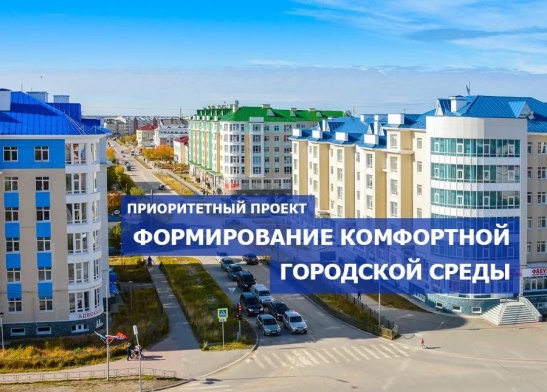 Вниманию обучающихся МБОУ «Лицей имени В.Г.Сизова», достигших 14 летнего возраста!!!  18 марта, в день выборов Президента РФ, ты лично имеешь возможность принять участие в  рейтинговом голосовании по поступившим предложениям в рамках проекта «Формирование комфортной городской среды». В это день нужно прийти на избирательные участки (в соответствии с регистрацией) и отдать свой голос за понравившееся предложение. Обязательно наличие паспорта!!!         Пресс-центр «Школьные ступени»         